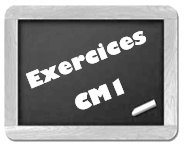 Le pluriel des noms ❶Entoure uniquement les groupes nominaux qui sont au pluriel.Un veau – des murets – un noyau – les maisons – des cadres – un rail – un os – une peau – une surprise – des nez – un matelas – les noix – des manteaux – un million ❷ Accorde ces noms.Tes main…..Ce livre…..Ces ville…..Plusieurs lit….. Leur jambe….. Leursami…..❸Classe chaque groupe nominal dans la bonne colonne : un caillou – un chou -  une souris – une règle – un poing – un carreau – un pneu – un cheval – un trou – un jouet – une affaire - un corbeau❹ Ecris les noms entre parenthèses en les accordant avec leur déterminant.Les (genou) ……………………..des footballeurs sont fragiles.Il cire ses (soulier) ……………………... Je cueille des (fleur) ………………………. .Monsieur Varoux fait cuire des (saucisse) …………………….. et des (merguez)……………….. Les (élève) …………………… effacent les (tableau) ………………………………Pluriel avec un -sPluriel avec un -x………………………………………………………………………………………………………………………………………………………………………………………………………………………………………………………………………………………………………………………………………………………………………………………………………………………………………………